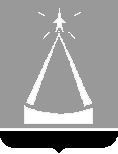 ГЛАВА  ГОРОДА  ЛЫТКАРИНОМОСКОВСКОЙ ОБЛАСТИПОСТАНОВЛЕНИЕ_____________  №  _______________г. ЛыткариноОб утверждении административного регламента предоставления муниципальной услуги «Формирование списков граждан, имеющих правона приобретение жилья экономического класса, построенного или строящегося на земельных участках федерального фонда содействия развитиюжилищного строительства»В соответствии с Федеральным законом от 27.07.2010 № 210-ФЗ «Об организации предоставления государственных и муниципальных услуг», Федеральным законом от 06.10.2003 № 131-ФЗ «Об общих принципах организации местного самоуправления в Российской Федерации», постановляю:1. Утвердить Административный регламент предоставления муниципальной услуги «Формирование списков граждан, имеющих право на приобретение жилья экономического класса, построенного или строящегося на земельных участках Федерального фонда содействия развитию жилищного строительства» (прилагается).2. Управлению жилищно-коммунального хозяйства и развития городской инфраструктуры г. Лыткарино (Маслов В.В.) обеспечить опубликование настоящего постановления в установленном порядке и размещение на официальном сайте города Лыткарино в сети «Интернет».3. Контроль за выполнением настоящего постановления возложить на  заместителя Главы Администрации города Лыткарино Н.В. Макарова.Е.В. Серёгин